PARA SER MANTIDO NA MOCHILA DIARIAMENTE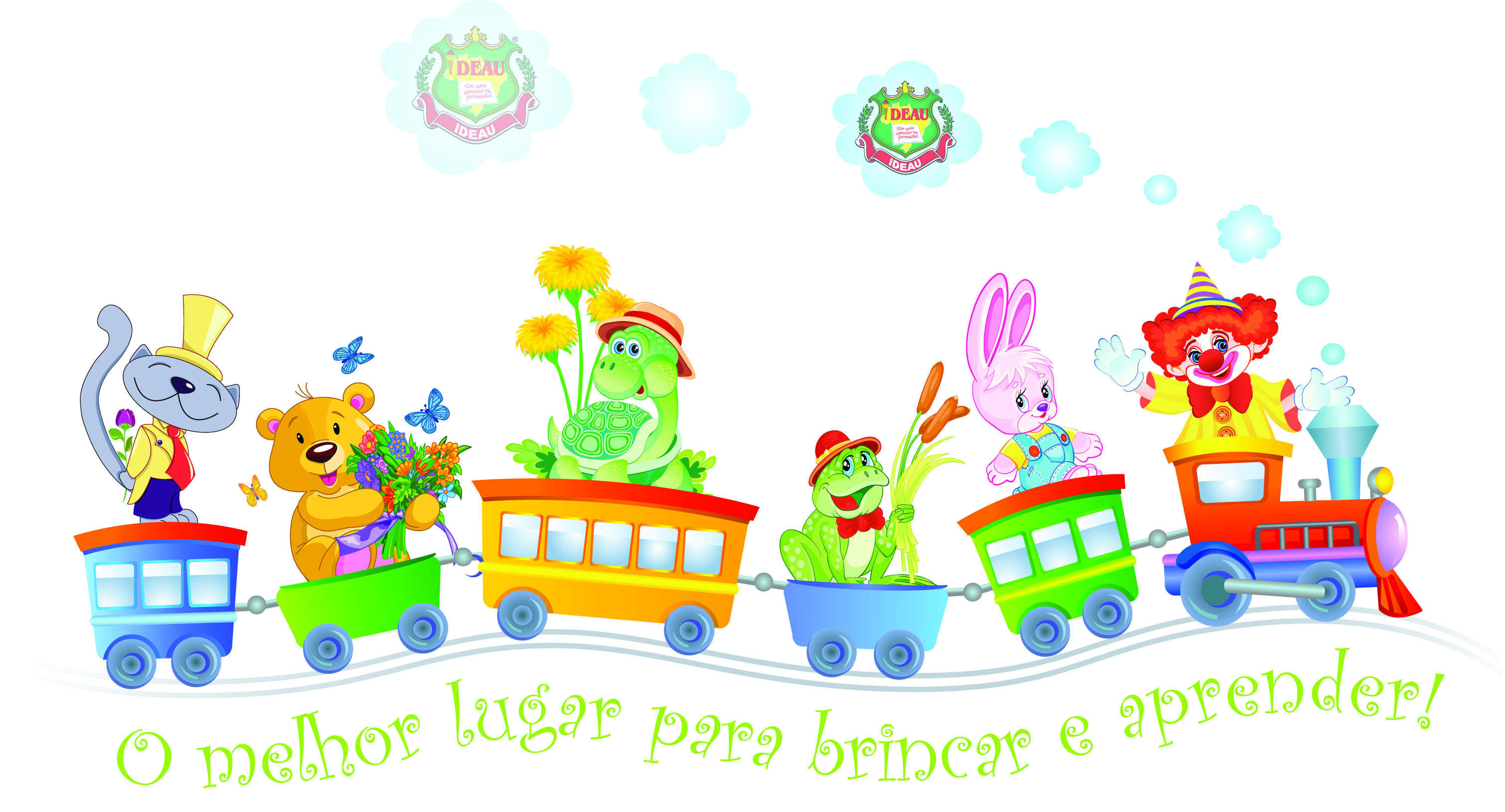 CHUPETA (se usar)1 TOALHA PARA LANCHE1 TOALHA DE BOCA1 BONÉ ou CHAPÉUSACOLA PLÁSTICA PARA ROUPA SUJA1 MUDA DE ROUPA (conforme a estação do ano)COPO ou MAMADEIRA PARA ÁGUA MAMADEIRA PARA LEITE (se tomar)LANCHEIRA (com lanche e bebida)OBS: Solicitamos que a mochila da criança seja conferida diariamente, inclusive olhar a agenda escolar e rubricar os bilhetes/avisos TODOS OS DIAS.PARA DEIXAR NA ESCOLA:1 pacote de lenço umedecido1 pacote de fraldas1 almofada identificada;1 brinquedo de encaixe com peças médias/grandes 1 brinquedo1 livro infantil adequado para a idade1 rolo de plástico 2lt1 envelope identificado com: 1 foto 3x4, 1 foto de criança, 1 foto da família, 1 foto do papai, 1 foto da mamãe e 1 foto dos avós1 NECESSAIRE CONTENDO:			                    UMA CAIXA com:1 pomada de assadura					- 1 tubo tinta guache 250 ml (qualquer cor)1 pente ou escova para cabelo				- 2 cola 90g, de preferência Acrilex1 sabonete						- 1 cx de giz de cera grosso 1 repelente						- 1 cx de lápis de cor grosso tipo jumbo1 protetor solar						- 1 pote para guardar massinha1 toalha de mãos (vai para casa na 6ª.feira)		- 1 cx de massa de modelar SOFT (base amido)- 1 camiseta grande ou jaleco, para pintura	   						- 1 pincel tipo brochinha no. 835 0							- 1 rolo de pinturaPARA O BERÇO: (vai para casa na 6ª. Feira e retorna 2ª. Feira)	- 1 lixa de fogão P801 TRAVESSEIRO ou ALMOFADA				- 1 jogo de canetão ponta grossa 1 JOGO DE LENÇOL 					- 1 novelo de lã – qualquer cor1 COBERTA Esta lista encontra-se disponível na Secretaria da Escola e no site www.ideau.com.br O uso do UNIFORME COMPLETO é OBRIGATÓRIO para todos os dias de aula e atividades extraclasse e poderá ser adquirido na Loja de Uniformes da Escola.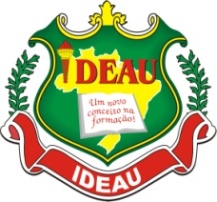 ESCOLA DE EDUCAÇÃO BÁSICA IDEAUSANTA CLARAMatrícula CEED nº 1288Rua Jacob Gremmelmaier, 215 - Getúlio Vargas – RSFone: (0xx)54 3341-6600 / 3341-4660